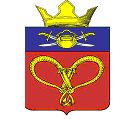 АДМИНИСТРАЦИЯНАГАВСКОГО  СЕЛЬСКОГО ПОСЕЛЕНИЯКОТЕЛЬНИКОВСКОГО МУНИЦИПАЛЬНОГО РАЙОНАВОЛГОГРАДСКОЙ ОБЛАСТИП О С Т А Н О В Л Е Н И Еот 05.10.2018 года                                       №  38О внесении изменений в постановление № 56 от 15.11.2016 года "О возложении полномочий по определению поставщиков(подрядчиков, исполнителей) для муниципальных заказчиков Нагавского сельского поселения Котельниковскогомуниципального района Волгоградской области"В соответствии со статьей 24 Федерального закона от 05.04.2013 № 44-ФЗ "О контрактной системе в сфере закупок товаров, работ, услуг для обеспечения государственных и муниципальных нужд" п о с т а н о в л я ю:1. Внести в Порядок взаимодействия уполномоченного органа и муниципальных заказчиков Нагавского сельского поселения Котельниковского муниципального района Волгоградской области при определении поставщика (подрядчика, исполнителя) для обеспечения муниципальных нужд Нагавского сельского поселения Котельниковского муниципального района Волгоградской области, утвержденного вышеуказанным постановлением изменение, изложив пункт 3 в следующей редакции: «3. Определение поставщиков (подрядчиков, исполнителей) путем проведения открытых конкурсов в электронной форме, конкурсов с ограниченным участием в электронной форме, двухэтапных конкурсов в электронной форме (далее – конкурсы), электронных аукционов (далее – аукционы), запросов предложений в электронной форме (далее – запросы предложений) осуществляется уполномоченным органом при наличии информации о закупке в плане-графике муниципального заказчика.»3. Настоящее постановление вступает в силу с 1 января 2019 года и подлежит официальному обнародованию.Глава Нагавского сельского поселения                            				П.А.Алпатов